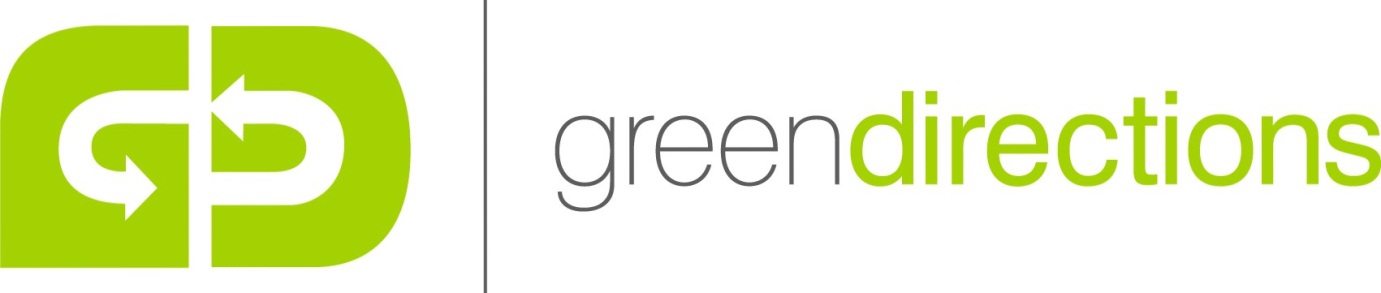 Green Technology Courses – Booking FormTo book, please complete the details below and return to:		Green Directions,		Townfield Head Farm,		Stannington,		Sheffield		S6 6GRNameAddressTelephoneEmailDate of CourseCheque enclosed for	£